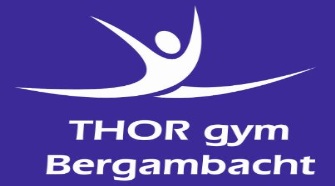 AanmeldingsformulierAchternaam: .................................................. Voorletter(s): …................. M/V *Roepnaam: …................................................. Geboortedatum: .... - .... - ...........Adres: ….............................................. E-mailadres: ………………………………….Postcode: .................... Woonplaats: ..................................................................Telefoon: ........... - …............... Telefoon in geval van nood: …........ - …...............Inning contributie: per kwartaal (uitsluitend via automatische incasso) aan het begin van de maanden februari, mei, augustus en november. Op de website www.thorgym.nl onder "Contributies" kunt u alle informatie hierover terugvinden.Lessen:□ Peuter & Kleuter□ Meisjes recreatief	□Meisjes 1 (vanaf 6 - 9 jaar)	□Meisjes 2 (vanaf 9 - 12 jaar)	□Meisjes 3 (vanaf  12 jaar)□ Dames recreatief□ Jongens recreatief	□Jongens 1 (vanaf 6 - 9 jaar)□Jongens 2 (vanaf  10 jaar)□ Sportief wandelen□ Sport fitOndergetekende verleent hierbij tot wederopzegging machtiging om van zijn / haar rekening de contributie, bondscontributie KNGU en eenmalige inschrijvingskosten (€ 10,-) af te schrijven.IBAN nummer: ............................Tenaamstelling rekening: ...................................................................................Ingangsdatum: .... - .... - ...........Handtekening lid:				           Handtekening ouder / voogd **:..........................................................                          ......................................................*	doorhalen wat niet van toepassing is**	indien lid jonger is dan 18 jaarDit formulier dient zo spoedig mogelijk te worden gemaild naar ledenadministratiegymtrim@thorbergambacht.nl of worden ingeleverd bij de leiding..